Calista Garcia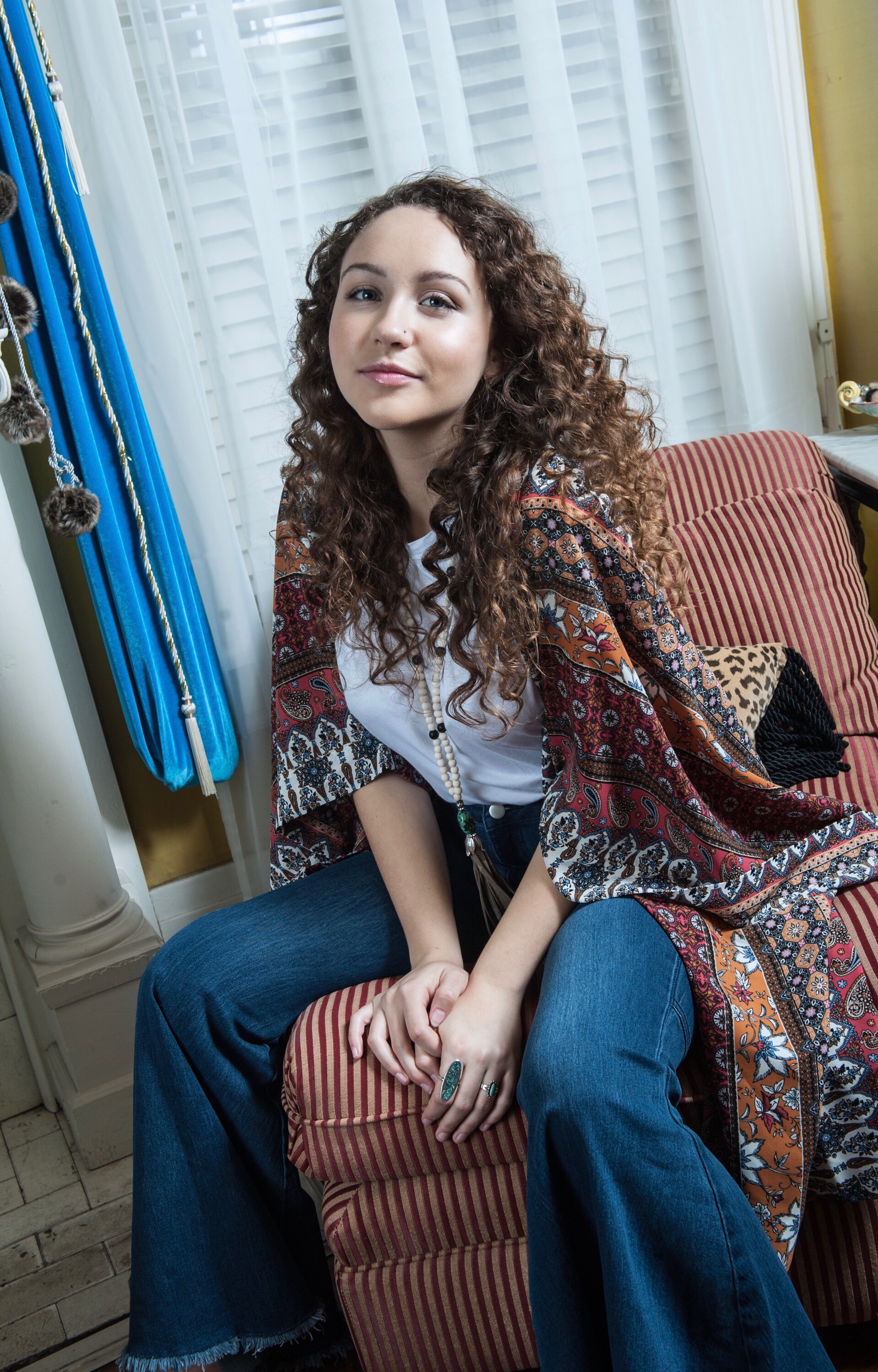 Arlington based singer-songwriter, Calista Garcia brings mix of complexity and sophistication to her folk and rock musings that carry a hint of both pop and blues. Her study of human emotion delivers lyrics that surpass her age to reveal stories that are yet to be lived.In addition to regularly performing as a singer-songwriter locally, she has been gaining increasing attention for her songwriting prowess. A prolific songwriter who plays guitar, piano, ukulele, bass, mandolin and harmonica, Calista also writes for the stage, having completed her second classic-rock inspired musical, Crystal Skies, which premiered in April 2018.  A member of ASCAP and the Dramatists Guild, Calista is a 2019 Strathmore Artist in Residence, 2018 National Young Arts Winner, 2017 Berklee Performance Showcase Winner, 2017 Bernard Ebbs Young Songwriter of the Year and a 2017 Grammy Foundation Young Songwriter Program Artist. Her first solo EP is slated for release early summer 2018.For booking or media inquiries contact calistagarcia.music@gmail.com.Social Media:Website:		www.calistagarcia.comYoutube:		Calista Garcia MusicFacebook:		calistagarcia.musicInstagram:		calistagarcia.musicTwitter:		@calista_music